中国给水排水2019年中国城镇污泥处理处置技术与应用高级研讨会（第十届）邀请函暨征稿启事（请提前报名，限800人）共创、共生、共赢--鼎力打造中国污泥处理处置核心品牌生态圈 时间：2019年3月 31日报到，4月1日—2日会场研讨，3日参观工程地点：上海光大会展中心有限公司国际大酒店(上海徐汇区漕宝路66号)组织机构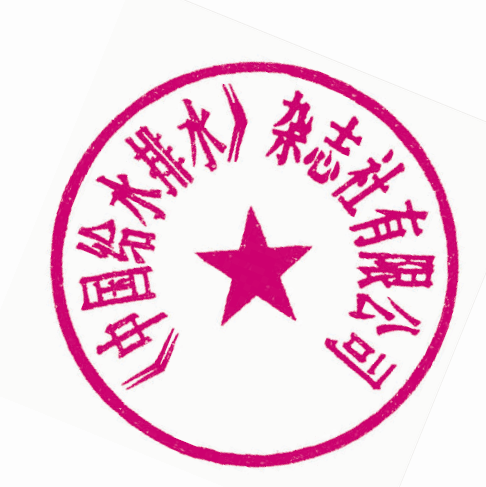 主办单位： 《中国给水排水》杂志社有限公司上海中耀环保实业有限公司景津环保股份有限公司浙江向善环保科技有限公司上海复洁环保科技股份有限公司中国市政工程华北设计研究总院有限公司协办单位：中国建设科技集团股份有限公司艾尔旺新能源环境有限公司德国施维英机械有限公司  威立雅水务工程（北京）有限公司中持水务股份有限公司天津创业环保集团股份有限公司苏伊士新创建有限公司中国市政工程华北设计研究总院有限公司西安分公司普拉克环保系统(北京)有限公司 广东力达环境技术有限公司 北京恩萨工程技术有限公司北京环球中科水务科技有限公司广州晟启能源设备有限公司上海同臣环保有限公司     中国给水排水品牌委员会《亚洲环保》 济南浦华会展服务有限公司中国水业网（www.water8848.com ）支持单位：国际水协污泥专家委员会 中国市政工程中南设计研究总院有限公司污泥安全处置与资源化技术国家工程实验室上海城投污水处理有限公司中国工业节能与清洁生产协会青岛欧仁环境科技有限公司天津机科环保科技有限公司上海仁创环境科技有限公司天津壹新环保工程有限公司康碧集团上海万唐工程技术有限公司 北京合清环保技术有限公司 北京洁绿环境科技股份有限公司湖南鼎玖能源环境科技股份有限公司中大万邦（厦门）有机质科技有限公司三川德青科技有限公司郑州国研环保科技有限公司  北京三益能源环保发展股份有限公司 南通爱可普环保设备有限公司 秦皇岛尼科环境科技有限公司山东福航新能源环保股份有限公司哈尔滨华崴重工有限公司上海巴安水务股份有限公司绿水股份有限公司 国家污泥处理处置产业技术创新战略联盟中国给水排水战略联盟中国污泥处理处置战略联盟中瑞（天津）环境技术发展有限公司中德水环境与健康研究中心天津市华博水务有限公司斯坦福大学威廉与克罗伊•科第伽资源回收研究中心 (William & Cloy Codina Resource Recovery Center at Stanford University)同济大学环境科学与工程学院 、清华大学环境学院 、哈尔滨工业大学环境学院 、上海交通大学环境科学与工程学院、天津大学环境科学与工程学院、浙江大学地球科学学院、中国科学院城市环境研究所、华南师范大学  环境科学研究所 、北京建筑大学城市雨水系统与水环境省部共建教育部重点实验室、 中—荷污水处理技术研发中心、江南大学环境与土木工程学院、上海大学环境与化学工程学院、燕山大学环境与化学工程学院 等 战略合作微信平台： 
 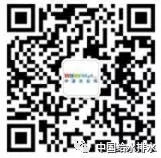 （微信名称：water8848微信号：cnwater8848 ）
（微信名称：中国给水排水  微信号：cnww1985  ）  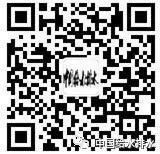 支持媒体：《中国给水排水》杂志、中国水业网（ www.water8848.com ）、《环境卫生工程》杂志、中国给水排水杂志网站、中国水网、慧聪水工业网、水世界-中国城镇水网、必高环保人才网、亚洲环保杂志 、水处理技术杂志等 为贯彻落实国家在经济发展中对于生态文明建设和环境保护的新要求，酝酿多年的《水污染防治行动计划》（简称“水十条”）颁布。该计划强调水质、水量和水生态的一体化管理，预计到2018年中国水处理投资可达2万亿元。 随着水行业企业迎来发展黄金时代，2019年中国城镇污泥处理处置技术与应用高级研讨会（第十届）也将进入发展新阶段。    近年来，随着我国污水处理能力的快速提高，污泥量也同步大幅增加。截至2018年6月底，全国设市城市累计建成污水处理厂5000多座，污水处理能力达1.90亿立方米/日，年产生含水量80%的污泥5000多万吨（不含工业污泥4000多万吨）。“水十条”规定，地级及以上城市污泥无害化处理处置率应于2020年底前达到90%以上。而根据调研结果显示，我国污水处理厂所产生的污泥，有70%没有得到妥善处理，污泥随意堆放及所造成的污染与再污染问题已经凸显出来，并且引起了社会的关注。社会的关注促使国家不得不对污泥的处理处置重视起来，国家的重视又促使了污泥处理处置市场步入快速发展阶段。 住建部明确要求：各地要按照“绿色、环保、循环、低碳”的污泥处置技术路线，督促落实城市人民政府规划建设的主体责任，合理选择工艺，加快设施建设。各级排水主管部门要依法加强监督检查，督促污泥处理处置单位严格按照《城镇排水与污水处理条例》要求，对污泥去向、用途、用量等进行跟踪、记录和报告；对非法污泥堆放点要一律予以取缔，不满足防护要求的污泥临时堆放点要限期完成达标改造；对违反相关法律法规转移、倾倒、处置污泥的，要严格依法处罚。要打通污泥无害化产物的出路，“以资源化带动产业化”，吸引社会资本参与污泥处理处置设施建设和运营。对于我国污泥处理处置技术的发展有重要指导意义。    为了进一步提高我国污泥处理处置技术水平，了解国内外污泥处理处置的现状、前景与发展趋势，切实达到污泥无害化、减量化、稳定化、资源化的要求，避免由此引起的二次污染，《中国给水排水》杂志社联合上海中耀环保实业有限公司、景津环保股份有限公司、浙江向善环保科技有限公司、艾尔旺新能源环境有限公司、德国施维英机械有限公司、威立雅水务工程（北京）有限公司、中持水务股份有限公司、天津创业环保集团股份有限公司、苏伊士新创建有限公司、普拉克环保系统(北京)有限公司、广东力达环境技术有限公司、北京恩萨工程技术有限公司、北京环球中科水务科技有限公司、广州晟启能源设备有限公司、上海同臣环保有限公司、 上海复洁环保科技股份有限公司、中国市政工程华北设计研究总院、中国市政工程中南设计研究总院、国际水协污泥专家委员会等单位决定举办“2019年中国城镇污泥处理处置技术与应用高级研讨会（第十届）”。届时将邀请有关单位领导和专家到会作主题报告，针对污泥处理处置的标准实施、成熟工艺及设备运行经验、污泥处置政策等问题进行解答和研讨交流，同时为相关单位搭建推介城镇污泥处理处置与综合利用新技术、新工艺、新设备的平台。     本次会议将邀请住房与城乡建设部领导；中国土木工程学会领导；中国城镇供水排水协会领导；中国科学院院士；中国工程院院士；行业内和国内的知名专家、学者；会议同时将邀请全国排水行业设计、科研、运营单位、建设单位的领导、知名专家、学者、工程技术人员以及国内外知名企业参会并作学术交流。    中国给水排水杂志社于2010年（第一届，秦皇岛）、2011年（第二届，青岛）、2012年（第三届，大连）、2013年（第四届，上海）、2014年（第五届，长沙）、2015年（第六届，宜兴）、2016年（第七届，天津）、2017年（第八届，北京）、2018年（第九届，保定）分别在秦皇岛、青岛、大连、上海、长沙、宜兴、天津、北京、保定举办了第一至九届污泥处理处置高级研讨会，此次是第十届，在大家的关心和支持下，它已成为业内具有较大影响力和规模最大的污泥处理处置行业会议。一、大会运作原则和目标本届大会按照专业化、高规格、高水平的要求，突出“创新、协调、绿色、开放、共享”特色。邀请污泥处理处置各个研究方向的知名专家学者和主流单位代表，办成中国规模和影响力最大、最专业的行业盛会。二、大会形式本届大会以会议研讨交流为主（约60个专家报告）和现场参观典型工程 为辅助的形式。 三、大会征稿主题：（论文集论文截稿日期：2019年2月28日）
 1、各地城镇污泥处理处置的概况及规划（工程信息和工程实例介绍）。
2、城镇污泥处理处置的技术标准解读及政策探讨。
3、城镇污水处理厂污泥处理的设计经验。
4、污泥处理处置技术研究与工艺选择。
5、污泥处理处置技术与管理经验探讨。
6、污泥生物堆肥与土地利用技术及工程实例。
7、城镇污水处理厂污泥干化技术研究与应用。
8、流化床污泥焚烧炉技术及应用。
9、热电厂、水泥厂等工业领域掺烧城市污泥的应用实例。
10、污泥厌氧发酵／工业化生物制气技术与装备；生物质能源的开发以及有机废弃物资源化的利用。
11、污泥中温厌氧消化技术与装备。
12、污泥固化稳定化技术与装备。
13、国内外污泥处理处置技术及工程实例，设计经验，调试、运行管理经验等。
14、高效污泥脱水技术与装备。
15、污泥输送技术与设备。
16、城市污水处理厂污泥处理处置技术调研报告和市场分析。
17、自来水厂污泥的处理及处置。
18、工业污泥处理及处置/工业园区污水污泥处理处置/村镇污水污泥处理及资源化利用。
19、国家“十三五”城镇污泥处理处置设施建设规划的总体思路及投资热点。
20、污泥干馏，污泥碳化，污泥减量化、资源化利用技术。21、黑臭水体及坑塘污水污泥治理和工程案例；排水管网污泥治理、管道系统修复与管理。22、污泥处理处置升级改造技术及工程案例。23、智慧水务、智慧环保、智慧污泥处理处置等。
24、中国污水污泥综合治理投资运营管理公司（机构）， 设计院（公司）， 总承包公司，工艺技术专业公司，装备、材料、药剂供应商等单位名录汇编。
25、青年创新技术成果、专利 、解决方案等展示交流对接（利用 会议论文集 、网站 、微信平台 、会议现场展板等 ）。26、其他相关主题（如除臭、渗滤液处理、水环境综合治理等）。 2019年4月3日(会议最后一天)   早7：50从上海光大会展中心有限公司国际大酒店 出发参观工程 等。四、参会人员1、政府管理部门：建设厅、城建局、各地建委、水务局、环保局（厅）、排水处、海绵办、开发区管理部门、各地方河湖长单位等。2、行业协会：国内外知名行业协会学会代表等；各地供水排水协会学会代表等；中国给水排水品牌委员会会员单位代表等。3、设计单位、工程总承包公司：中国市政工程华北设计研究总院、中国市政工程西北设计研究院、北京市市政工程设计研究总院、中国市政工程中南设计研究院、中国市政工程东北设计研究院、中国市政工程西南南设计研究院、上海市政工程设计研究总院、天津市市政工程设计研究院、上海市城市建设设计研究总院(集团)、广州市市政工程设计研究总院、同济大学设计院、天津大学设计院、中国能源建设集团、中国铁道科学研究院、湖南省建筑设计院有限公司、深圳中铁二局工程有限公司、太原市市政工程设计研究院、河南省城乡规划设计研究总院、南京河海环境研究院 等。4、高校（研究院所）: 清华大学、中国科学院、同济大学、天津大学、中国人民大学、哈尔滨工业大学、中国科学院、重庆大学、北京工业大学、北京交通大学、北京建筑大学、河北农业大学城乡建设学院、江南大学 、武汉科技大学、华中科技大学、香港科大、上海大学、太原理工大学、太原学院、德国亚琛工业大学、斯坦福大学 威廉与克罗伊•科第伽资源回收研究中心、中国科学院过程工程研究所、中国市政工程华北设计研究总院有限公司昆明分公司、福州城建设计研究院有限公司 等。5、各地水务、环保、污泥投资建设运营单位：天津创业环保集团、北控水务集团、北京城市排水集团、北京首创、北京碧水源、启迪桑德、天津水务集团、成都市兴蓉环境、安徽国祯环保、深圳市水务(集团)、上海城投水务、重庆水务集团、东莞市水务投资、广州市水务投资集团、南京水务集团、杭州市水务集团、武汉市水务集团、沈阳水务集团、厦门水务集团、珠海水务集团、山东水务发展集团、青岛水务集团、济南水务集团、上海巴安水务、中环保水务投资、昆明滇池水务、云南水务、中国水务集团、中国水务投资、粤海水务、威立雅水务、苏伊士环境集团、中法水务投资、中国光大水务、贵州水务、海口市水务、华衍水务、天津华博水务、中环水务集团、成都排水、首创爱华市政环境、重庆康达环保、江苏长江水务、铁汉生态环境、沈阳振兴环保、大连德泰小窑湾污水处理有限公司、成都自来水公司、中美绿色投资管理有限公司、 信开水环境投资有限公司等。6、环保、生态环境、污水、污泥处理处置技术和设备工程公司等。成都德菲环境工程有限公司、深圳瑞新达新能源科技有限公司、东莞市凯威尔环保材料有限公司、湖南北控威保特环境科技股份有限公司、可徕卡（上海）环境科技有限公司、蒂蔼欧环保科技发展(上海)有限公司、天津管得通环保科技有限公司、常州帕斯菲克自动化技术股份有限公司、湖北华耀生物科技有限公司、河南宜居环境建设有限公司、宇星科技发展(深圳)有限公司、无锡通源环保技术工程有限公司、宁波鸿环土工材料有限公司、湖南鼎玖能源环境科技股份有限公司、中大万邦（厦门）有机质科技有限公司 、三川德青科技有限公司、郑州国研环保科技有限公司、 上海在伊环保科技有限公司、杭州水管家环保技术有限责任公司、安德里茨（中国）有限公司 等 。五、企业赞助方案(不讲价)1、联合主办单位（赞助费15-20万元）（已经排满）2、协办单位 （赞助费6万元）（已经排满）3、大会上发言（报告15分钟+5分钟问答）/ 文章发表2-3篇/2个代表,发资料，现场易拉宝1，论文集前彩插广告1P等共计3万元。（报告已经排满）4、会场外集中展示区展示桌（3万元每个，含2人参会费）。 5、其他赞助方式（如礼品、晚宴、抽奖奖品等），按实际发生金额支付。6、会议论文集广告：封底15000元；封二12000元；封三10000元；前彩插首末页：12000元/页；前彩色插页：8000元/页。7、政府部门、水务集团、设计院（集团）本单位团体 30人以上的，前30人按照2000元每人，超过30人的会议代表超过部分免费(同一单位,只收前30人会议费)，但须提前回执到 中国给水排水杂志社审核通过。有意协办或在会上进行交流、宣传的水务、工程公司、设备厂家等可与编辑部联系（022-27835639,13752275003 王领全）。六、参会和住宿会务费：普通参会人员（设计院、水务公司、政府部门）为2300元/人（含会务、资料、场地、用餐、参观考察等费用）；2019年2月25日前返回参会回执并汇款的普通参会人员为2000元/人；设备工程技术企业参会人员为2900元/人；2019年2月25日前返回参会回执并汇款的设备厂家参会人员为2600元/人。现场不能刷卡交会议费。 注：需要现场或者提前领到发票的参会代表，请提前将会务费汇款到杂志社。会议费现场只能收现金，不能刷卡。（收款单位：《中国给水排水》杂志社有限公司；开户行：建行天津河西支行；账号：1200 1635 4000 5251 9625）。住宿：住宿和会场统一安排在上海光大会展中心有限公司国际大酒店（地点：上海徐汇区漕宝路66号 ），费用自理。返回参会回执时注明预订房间类型和数量,也可自行安排住宿。上海光大会展中心有限公司国际大酒店【酒店房间紧张，请提前联系金晟会计，返回回执、预订房间并付款。如通过会务组预订房间，请提前联系中国给水排水杂志社的 金晟 会计18622273726，022-27836823  办理预定房间手续，请将预定住房房费汇款至：金晟 6217 9002 0000 4602 885 中国银行天津分行；汇款时请注明入住参会代表姓名及单位名称】 组委会联系方式 	联系人 ： 王领全  13752275003  孙磊 （广告、展示等）137 0211 3519  任莹莹（投稿等）151 2236 0102   彭秀华（投稿等）139 2083 5820金晟（会计，发票和预订房等）18622273726 电话：022-27835639    27835592   13752275003E-mail：wanglingquan88@163.com              cnwater@vip.163.com 传真：022-27835592                          邮编：300070  地址：天津市和平区新兴路52号都市花园大厦21层 2019年中国城镇污泥处理处置技术与应用高级研讨会（第十届） 参会回执(复印有效)请参会人员认真填写回执后，传真和E-mail传回，以便提前安排住宿。  传真：022-27835592  E-mail：wanglingquan88@163.com; cnwater@vip.163.com商务大床房470元/间夜（1人含单早餐，2人入住含双早）商务双床房470元/间夜（1人含单早餐，2人入住含双早）豪华大床房500元/间夜（1人含单早餐，2人入住含双早）豪华双床房500元/间夜（1人含单早餐，2人入住含双早）商务套房700元/间夜（1人含单早餐，2人入住含双早）豪华套房1300元/间夜（1人含单早餐，2人入住含双早）单位邮 编地址姓名性别部门职务电话手机E-mailE-mailE-mail是否住宿房间类型和数量汇款方式可提前汇会务费收款单位：《中国给水排水》杂志社有限公司开户行：建行天津河西支行     账号：1200 1635 4000 5251 9625 可提前汇会务费收款单位：《中国给水排水》杂志社有限公司开户行：建行天津河西支行     账号：1200 1635 4000 5251 9625 可提前汇会务费收款单位：《中国给水排水》杂志社有限公司开户行：建行天津河西支行     账号：1200 1635 4000 5251 9625 可提前汇会务费收款单位：《中国给水排水》杂志社有限公司开户行：建行天津河西支行     账号：1200 1635 4000 5251 9625 可提前汇会务费收款单位：《中国给水排水》杂志社有限公司开户行：建行天津河西支行     账号：1200 1635 4000 5251 9625 可提前汇会务费收款单位：《中国给水排水》杂志社有限公司开户行：建行天津河西支行     账号：1200 1635 4000 5251 9625 可提前汇会务费收款单位：《中国给水排水》杂志社有限公司开户行：建行天津河西支行     账号：1200 1635 4000 5251 9625 可提前汇会务费收款单位：《中国给水排水》杂志社有限公司开户行：建行天津河西支行     账号：1200 1635 4000 5251 9625 可提前汇会务费收款单位：《中国给水排水》杂志社有限公司开户行：建行天津河西支行     账号：1200 1635 4000 5251 9625 可提前汇会务费收款单位：《中国给水排水》杂志社有限公司开户行：建行天津河西支行     账号：1200 1635 4000 5251 9625 发票信息请逐项填写发票信息，以便给您开具发票(普票和专票都须填好四项内容)普票：发票抬头                             ；税号                      开户行及账号                                  ；详细地址和电话                           专票：发票抬头                             ；税号                      开户行及账号                                  ；详细地址和电话                           请逐项填写发票信息，以便给您开具发票(普票和专票都须填好四项内容)普票：发票抬头                             ；税号                      开户行及账号                                  ；详细地址和电话                           专票：发票抬头                             ；税号                      开户行及账号                                  ；详细地址和电话                           请逐项填写发票信息，以便给您开具发票(普票和专票都须填好四项内容)普票：发票抬头                             ；税号                      开户行及账号                                  ；详细地址和电话                           专票：发票抬头                             ；税号                      开户行及账号                                  ；详细地址和电话                           请逐项填写发票信息，以便给您开具发票(普票和专票都须填好四项内容)普票：发票抬头                             ；税号                      开户行及账号                                  ；详细地址和电话                           专票：发票抬头                             ；税号                      开户行及账号                                  ；详细地址和电话                           请逐项填写发票信息，以便给您开具发票(普票和专票都须填好四项内容)普票：发票抬头                             ；税号                      开户行及账号                                  ；详细地址和电话                           专票：发票抬头                             ；税号                      开户行及账号                                  ；详细地址和电话                           请逐项填写发票信息，以便给您开具发票(普票和专票都须填好四项内容)普票：发票抬头                             ；税号                      开户行及账号                                  ；详细地址和电话                           专票：发票抬头                             ；税号                      开户行及账号                                  ；详细地址和电话                           请逐项填写发票信息，以便给您开具发票(普票和专票都须填好四项内容)普票：发票抬头                             ；税号                      开户行及账号                                  ；详细地址和电话                           专票：发票抬头                             ；税号                      开户行及账号                                  ；详细地址和电话                           请逐项填写发票信息，以便给您开具发票(普票和专票都须填好四项内容)普票：发票抬头                             ；税号                      开户行及账号                                  ；详细地址和电话                           专票：发票抬头                             ；税号                      开户行及账号                                  ；详细地址和电话                           请逐项填写发票信息，以便给您开具发票(普票和专票都须填好四项内容)普票：发票抬头                             ；税号                      开户行及账号                                  ；详细地址和电话                           专票：发票抬头                             ；税号                      开户行及账号                                  ；详细地址和电话                           请逐项填写发票信息，以便给您开具发票(普票和专票都须填好四项内容)普票：发票抬头                             ；税号                      开户行及账号                                  ；详细地址和电话                           专票：发票抬头                             ；税号                      开户行及账号                                  ；详细地址和电话                           